Leatherwood Viognier 2017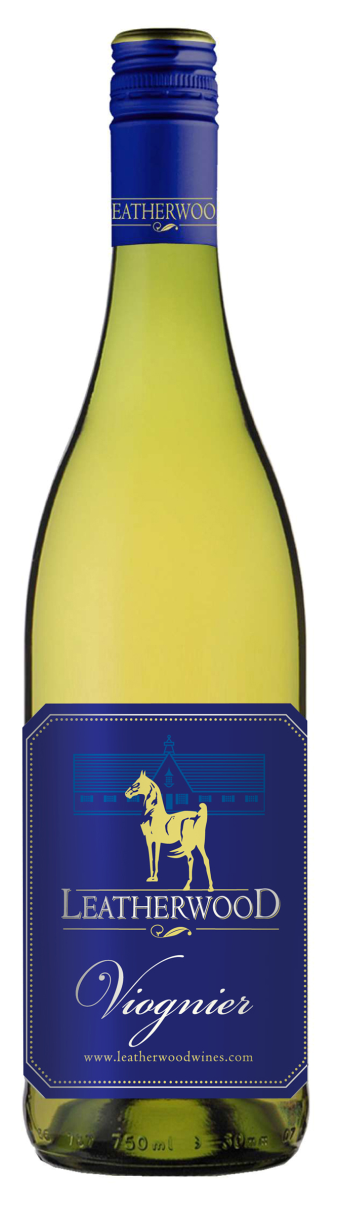 Blend:          100% ViognierWinemaker: Chris de WetAppellation: Western Cape, South AfricaYield:           10 tons/acreHarvested:    2/12/2017Production:  5000 casesAging: Steel Tank with a late-harvested batch blended in for extra richness.Brix:             24Alc               13.9Ph:               3.02                                      RS:              6.0 g/LTA:              7.7Beverage Testing Institute Ratings:Tangerine, mango, golden pineapple and cantaloupe compliment a honey noted but dry supple palate with a medium body and ripe balanced finish. Has just enough acidity to balance the cornucopia of fruit, but could not be described as crisp.2016 BTI WORLD WINE CHAMPIONSHIPS AWARD: GOLD MEDAL; 93 POINTS; BEST BUY; HIGHLY RECOMMENDEDFood Suggestion:The highly aromatic and fruit forward nature of Viognier partners very well with Thai food. It latches onto to ginger with enthusiasm and the muskiness of Viognier also leads to an affinity with mushrooms.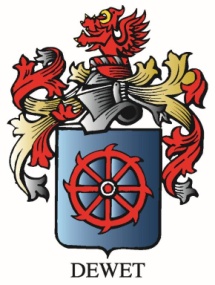                                   www.vineyardvarieties.com